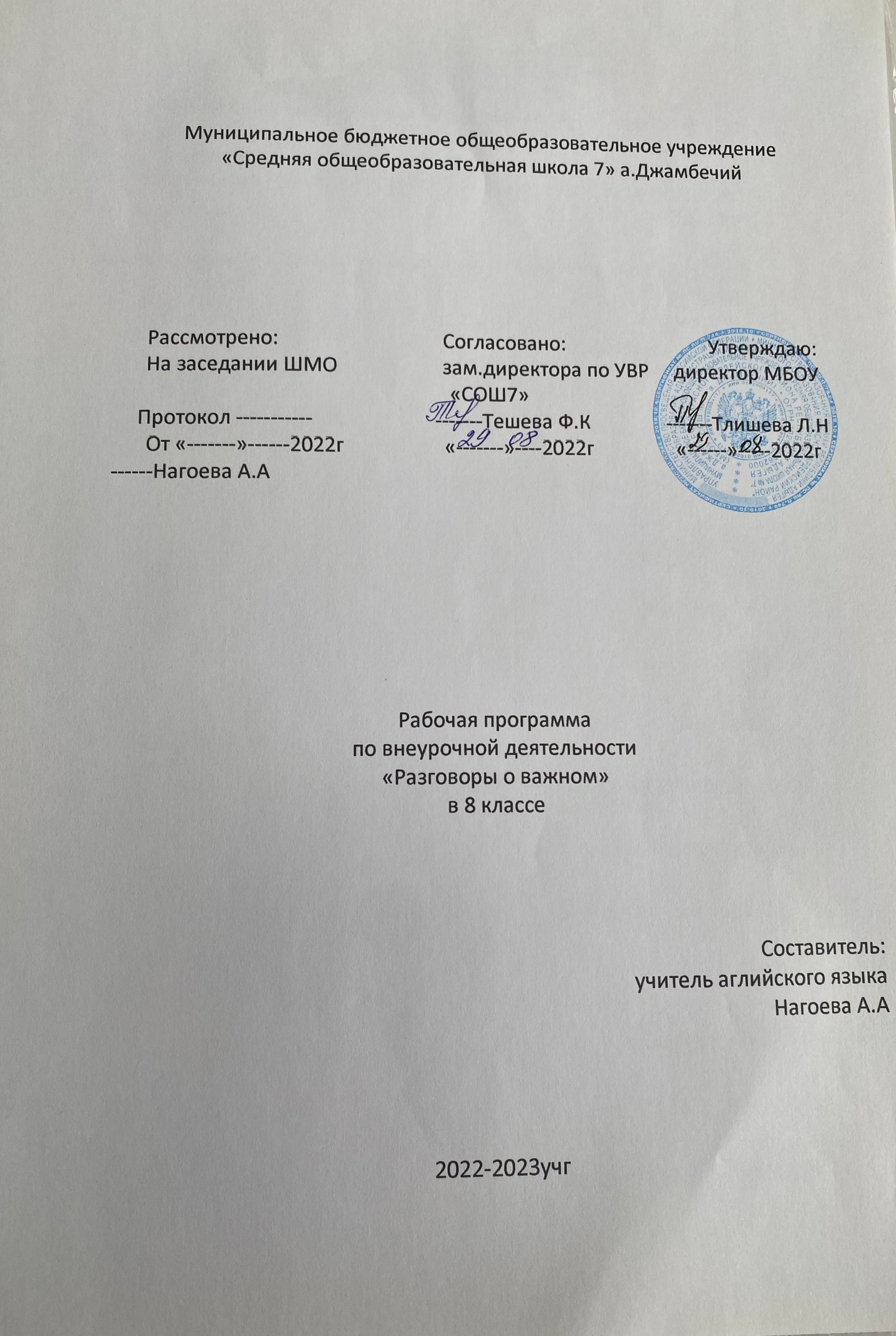 Планирование цикла внеурочной деятельности«Разговоры о важном» (8 класс)Планирование составлено на основе цикла внеурочных занятий на 2022 – 2023 учебный год. Темы и содержание внеурочных занятий разработаны на Федеральном уровне, рассчитаны на 34 часа (один раз в неделю). По итогам каждого занятия запланированы вопросы и задания для обсуждения с родителями.Введение цикла внеурочных занятий запланировано с 5 сентября 2022 учебного года.Содержание циклаДень знанийНаша страна – Россия165 лет со дня рождения К.Э.ЦиолковскогоДень музыкиДень пожилого человекаДень учителяДень отцаМеждународный день школьных библиотекДень народного единстваМы разные, мы вместеДень материСимволы РоссииВолонтерыДень героев ОтечестваДень КонституцииТема Нового года. Семейные праздники и мечтыРождествоДень снятия Блокады160 лет К. С. СтаниславскогоДень российской наукиРоссия и мирДень защитника ОтечестваМеждународный женский день110 лет со дня рождения советского писателя и поэта, автора слов гимнов Российской Федерации и СССР С. В. МихалковаДень воссоединения Крыма с РоссиейВсемирный день театраДень космонавтики. Мы первые!Память о геноциде советского народа нацистами и их пособникамиДень ЗемлиДень трудаДень победы. Бессмертный полкДень детских общественных организацийУрок «Россия – страна возможностей»Тематическое планирование№ТемаФормаМесяцДата1День знаний (зачем учиться?)интеллектуальный марафонСентябрь 202205.092Родина, души моей родинкаработа с интерактивной     картой12.093Земля – это колыбель разума, но нельзя вечно жить в колыбели…интерактивная звездная карта19.094Что мы музыкой     зовеммузыкальны й конкурс талантов26.095С любовью в сердце: достойная жизнь людейстаршего поколения внаших рукахсоциальная рекламаОктябрь 202203.106Ежедневный подвиг    учителямини-сочинение10.107Образ отца в отечественной литературелитературная гостиная17.108Счастлив тот, кто счастлив у себя дома24.109Мы — одна страна!работа с интерактивной картойНоябрь 202208.1110Языки и культура народов России: единство в разнообразииработа с интерактивной картой14.1111О руки наших матерей (Чтоб жила на свете мама)конкурс стихов21.1112Двуглавый орел: история легендарного гербаобсуждение видеоматериалов28.1113Жить – значит действоватьпроблемная дискуссияДекабрь 202205.1214Герои мирной жизнивстреча с героями нашего времени12.1215Конституция -основаправопорядкаделовая игра09.1216Полет мечтыгрупповое обсуждение26.1217«Дарит искры    волшебства светлый праздник Рождества…»музыкальная гостинаяЯнварь 202316.0118«Никто не забыт и ничто не забыто»работа с историческими документами23.0119С чего же начинается театр? юбилею К. С. Станиславскогопосвящаетсяанализ биографии театрального деятеля30.0120«Может собственныхПлатонов и быстрых разумом Невтонов российская земля рождать…»интеллектуальный марафонФевраль 202306.0221Россия в миреработа с интерактивной картой13.0222Идут российские войскаработа с видеоматериалами20.0223«Я знаю, что всеженщины прекрасны…»конкурс стихов о женщинахМарт 202306.0324Гимн Россииработа с газетными и интернет-публикациями13.0325Крым на карте Россииработа с интерактивной картой20.0326Искусство и псевдоискусствотворческая лаборатория27.0327Он сказал: «Поехали»работа с видеоматериаламиАпрель 202303.0428Без срока давностиработа с историческимидокументами10.0429«Зелёные» привычки»: сохраним планету для будущих поколенийфестиваль идей17.0430История Дня трудавстреча с людьми разныхпрофессий24.0431Русские писатели и поэты о войнелитературная гостинаяМай 202315.0532День детских общественных организацийсоциальная реклама22.0533Перед нами все двери открытытворческий флэшмоб29.05